～第4回　懇親会～先日行われた第6回全国大会は、遠く宮崎まで150名近い参加者が集まり、YNSAの勢いを感じました。今年は２月にも田町で懇親会をいたしましたので、2018年度2回目の実施です。ホームページで公開中の中級セミナー実施日と同日の開催となります。セミナーに参加される先生も、懇親会のみの先生も奮ってご参加ください。70名を超えると貸切になります。会員、非会員を問わずどなたでもご参加いただけます情報交換の場としてご利用いただければ幸いです場　　所	和食バル　音音　お茶の水ソラシティ店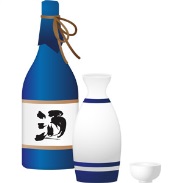 			　　（セミナーを実施するビルの地下）日　　程　	12月2日（日曜日）　時    間　 	16：30～19：00　	参 加 費　	5,000円（参考メニューは次ページ）参加費は先にお振込みいただきますが、お振込み期限は11月中旬を予定しています中級セミナーへご参加の先生は一緒にお振込みいただいても構いません　　　　　　　　　　　　　　　　　　　　　　　　　　　　　　　〆切　2018.10.31　　　　　　　　e-mail：ynsa@kenkou-zoushin.com  fax:03-3237-1778参加希望人数　　　　　　　　　人参加者情報　ふりがなお名前　　　　　　　　　　　　　　　　　　　　　　　　　　　　　　　　　　　　　　ふりがな									　　　　お名前：　　　　　　　　　　　　　　　　　　　　　　　　　　　　　　　　　　　　住所：　　　　　　　　　　　　　　　　　　　　　　　　　　　　　　　　　　　　　　　　　　　　　　　　　　　　　　　　　　TEL：　　　　　　　　　　　　　　　　　　FAX：　　　　　　　　　　　　　　　　　　　　　　　　　　Mail(PC用)：　　　　　　　　　　　　　　　　　　　　　　　　　　　　　　　　　　　9月・10月のメニューです・・・12月のメニューはネット検索できませんでしたコース内容（全9品）【先　　付】 	季節の変わり豆富 
【ス ー プ】	 [10月]マッシュルームのポタージュ 
【お 造 り】 	季節のお刺身二種盛合せ 
【おしのぎ】 	二種の野菜鮨 
【鉢　　物】 	蓮根饅頭と豆乳きのこ餡 
【焼　　物】	黒豚塩麹味噌焼／ 栗渋皮煮 
【天 麩 羅】	海老／舞茸 
【お 食 事】 	秋刀魚ときのこごはん 
【甘　　味】 	季節のデザートこちらは秋のメニューですドリンクメニュービール瓶ビールアサヒスーパードライ（中瓶）日本酒甲子(千葉/飯沼本家)ワインティエラ・ヌエバ　（チリ）　焼酎黒霧島(芋) 猿川(麦)梅酒濃醇梅酒サワー国産ウーロンハイ/茜茶ハイ/すだちサワー/シークワーサーサワー/レモンサワー/グレープフルーツサワー/ジンジャーサワーウィスキーブラックニッカ 　自家製ジンジャーハイボールソフトドリンクウーロン茶/オレンジジュース/茜茶/グレープフルーツジュース